Chủ đề: [Giải toán 6 sách kết nối tri thức với cuộc sống] tập 2 - Bài 33. Điểm nằm giữa hai điểm, tiaDưới đây Đọc tài liệu xin gợi ý trả lời Câu hỏi trang 49 SGK Toán lớp 6 Tập 2 sách Kết nối tri thức với cuộc sống theo chuẩn chương trình mới của Bộ GD&ĐT:Giải Câu hỏi trang 49 Toán lớp 6 Tập 2 Kết nối tri thứcCâu hỏi : Quan sát Hình 8.19.a) Em hãy đọc tên các tia trong hình; b) Với mỗi tia ở câu a, tìm tia đối của chúng.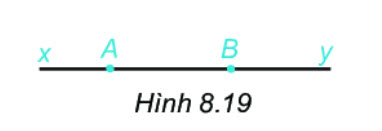 Giảia. Các tia trong hình vẽ là: Ax; Ay (hay AB); Bx (hay BA); By.b. Tia đối của Ax là Ay (hay AB)-  Tia đối của Ay là Ax -  Tia đối của By là Bx (hay BA)-  Tia đối của Bx là By-/-Vậy là trên đây Đọc tài liệu đã hướng dẫn các em hoàn thiện phần giải toán 6: Câu hỏi trang 49 Toán lớp 6 Tập 2 Kết nối tri thức. Chúc các em học tốt.